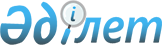 "Қарасу ауданының 2009 жылға арналған аудандық бюджеті туралы" 2008 жылғы 18 желтоқсандағы № 100 шешіміне өзгерістер мен толықтырулар енгізу туралы
					
			Күшін жойған
			
			
		
					Қостанай облысы Қарасу ауданы мәслихатының 2009 жылғы 21 сәуірдегі № 129 шешімі. Қостанай облысы Қарасу ауданының Әділет басқармасында 2009 жылы 28 сәуірде № 9-13-82 тіркелді. Қолданылу мерзімінің аяқталуына байланысты күші жойылды - (Қостанай облысы Қарасу ауданы мәслихатының 2014 жылғы 23 маусымдағы № 02-4-128 хатымен)

      Ескерту. Қолданылу мерзімінің аяқталуына байланысты күші жойылды - (Қостанай облысы Қарасу ауданы мәслихатының 23.06.2014 № 02-4-128 хатымен).      Қарасу ауданы әкімдігінің қаулысын қарап, "Қазақстан Республикасындағы жергілікті мемлекеттік басқару және өзін-өзі басқару туралы" Қазақстан Республикасы Заңының 6-бабының 1-тармағының 1)-тармақшасына сәйкес Қарасу аудандық мәслихаты ШЕШТІ:

      1. "Қарасу ауданының 2009 жылға арналған аудандық бюджеті туралы" мәслихаттың 2008 жылғы 18 желтоқсандағы № 100 шешіміне мына өзгерістер мен толықтырулар енгізілсін (2008 жылғы 29 желтоқсандағы мемлекеттік тіркеу тізілімінде тіркелген тіркеу нөмірі 9-13-73, 2009 жылғы 7 қаңтардағы № 1 "Қарасу өңірі" аудандық газеті), "Қарасу ауданының 2009 жылға арналған аудандық бюджеті туралы" мәслихатының 2008 жылғы 18 желтоқсандағы № 100 шешіміне өзгерістер мен толықтырулар енгізу туралы" мәслихатының 2009 жылғы 19 қаңтардағы № 112 шешімімен бұрын өзгерістер мен толықтырулар енгізілді ( 2009 жылғы 28 қаңтардағы мемлекеттік тіркеу тізілімінде тіркелген тіркеу нөмірі 9-13-74, 2009 жылғы 4 ақпандағы № 5 "Қарасу өңірі" аудандық газеті).

      көрсетілген шешімнің 1-тармағы жаңа редакцияда жазылсын:

      "1. 2009 жылға арналған аудандық бюджеті 1-қосымшаға сәйкес мынадай көлемдерде бекітілсін:

      1) кірістер – 1 395 045 мың теңге, оның ішінде:

      салықтық түсімдер – 331 011 мың теңге;

      салықтық емес түсімдер – 90 мың теңге;

      негізгі капиталды сатудан түсетін түсімдер – 6 000 мың теңге;

      трансферттер түсімдері – 1 057 944 мың теңге;

      2) шығындар – 1 440 087,5 мың теңге;

      3) бюджет тапшылығы(профициті) - 45 042,5 мың теңге;

      4) бюджет тапшылығын қаржыландыру (профицитін пайдалану) – 45 042,5 мың теңге, оның ішінде:

      пайдаланылатын бюджет қаражаттарының қалдығы - 45 042,5 мың теңге.";

      көрсетілген шешімнің 2-3 тармақтары жаңа редакцияда жазылсын:

      "2-3. 2009 жылға арналған аудандық бюджетте ауылдық елді мекендердің әлеуметтік сала мамандарына әлеуметтік қолдау көрсету жөніндегі шараларды іске асыруға 6 549 мың теңге сомасында республикалық бюджеттен нысаналы ағымдағы трансферттер сомаларының түсімі ескерілсін.".

      көрсетілген шешім мынадай мазмұндағы 2-6, 2-7, тармақтарымен толықтырылсын:

      "2-6. Аудандық бюджетте жастар тәжірибесінің және жұмыс орнын бағдарламасының кеңейтуіне 6 744 мың теңге сомасында республикалық бюджеттен нысаналы ағымдағы трансферттер сомаларының түсімі ескерілсін;

      "2-7. Аудандық бюджетте кадрларды қайта даярлау және аймақтық жұмыстың стратегиясының іске асыру шегінде жұмыспен қамтамасыз етуіне 5 800 мың теңге сомасында облыстық және республикалық бюджеттің есебінен нысаналы трансферттер сомаларының түсімі ескерілсін;

      Көрсетілген трансферттерді бөлу Қостанай облысы әкімдігінің қаулысы негізінде жүзеге асырылады.".

      көрсетілген шешімнің 2-тармағы жаңа редакцияда жазылсын:

      "2. Қарасу ауданының жергілікті атқарушы органының 2009 жылға арналған резерві 1 150 мың теңге сомасында бекітілсін, оның ішінде:

      шұғыл шығындарға арналған - 1 150 мың теңге.".

      көрсетілген шешімнің 1-қосымшасы осы шешімнің 1-қосымшасына сәйкес жаңа редакцияда жазылсын.

      2. Осы шешім 2009 жылдың 1 қаңтарынан бастап қолданысқа енгізіледі.      Қарасу аудандық

      мәслихатының сегізінші

      сессиясының төрайымы:                 Қ. Тұрғымбаева      Қарасу аудандық

      мәслихатының хатшысы:                      С. Қазиев

2009 жылғы 21 сәуірдегі  

№ 129 шешіміне           

1 қосымша                 2009 жылға аудандық бюджеті
					© 2012. Қазақстан Республикасы Әділет министрлігінің «Қазақстан Республикасының Заңнама және құқықтық ақпарат институты» ШЖҚ РМК
				СанатСанатСанатАТАУЫСомасы, мың тенгесыныбысыныбыАТАУЫСомасы, мың тенгеішкі сыныбыішкі сыныбыСомасы, мың тенгеI.Кірістер13950451Салықтық түсімдер3310111012Жеке табыс салығы149425103Әлеуметтік салық1120001031Әлеуметтік салық112000104Меншікке салынатын салықтар553701041Мүлікке салынатын салықтар396501043Жер салығы63701044Көлік құралдарына салынатын салық93501045Бірыңғай жер салығы0105Тауарларға, жұмыстарға және қызметтер көрсетуге салынатын iшкi салықтар138151052Акциздер26801053Табиғи және басқа ресурстарды пайдаланғаны үшiн түсетiн түсiмдер85601054Кәсіпкер және кәсіби кызметті жүргізгені үшін түсетін түсімдер2575108Заңдық мәнді іс-әрекеттерді жасағаны және (немесе) құжаттар бергені үшін оған уәкілеттігі бар мемлекеттік органдар немесе лауазымды адамдар алатын міндетті төлемдер4011081Мемлекеттік баж4012Салықтық емес түсiмдер902015Мемлекет меншігіндегі мүлікті жалға беруден түсетін кірістер902061Басқа да салықтық емес түсiмдер03Негізгі капиталды сатудан түсетін түсімдер6000303Жердi және материалдық емес активтердi сату60003031Жерді сату6000Түсетін трансферттер 10579444Түсетін трансферттер 1057944402Жоғары мемлекеттік басқару органдарынан түсетін трансферттер10579444021Республика бюджеттен трансферттер1331584022Облыстық бюджеттен түсетін трансферттер924786Функционалдық топ         АТАУЫФункционалдық топ         АТАУЫФункционалдық топ         АТАУЫФункционалдық топ         АТАУЫФункционалдық топ         АТАУЫСомасы, мың тенгефункционалдық кіші топфункционалдық кіші топфункционалдық кіші топфункционалдық кіші топСомасы, мың тенгебюджеттік бағдарламалардың әкімшісібюджеттік бағдарламалардың әкімшісібюджеттік бағдарламалардың әкімшісіСомасы, мың тенгеБағдарламаБағдарламаСомасы, мың тенгеIIШығындар1440087,51Жалпы сиппаттағы мемлекеттік қызметтер1369161Мемлекеттік басқарудың жалпы функцияларын орындайтын өкілді, атқарушы және басқа органдар122358112Аудан (облыстық маңызы бар қала) мәслихатының аппараты8560001Аудан (облыстық маңызы бар қала) мәслихатының қызметін қамтамасыз ету8560122Аудан (облыстық маңызы бар қала) әкімінің аппараты36679001Аудан (облыстық маңызы бар қала) әкімінің қызметін қамтамасыз ету36679123Қаладағы аудан аудандық маңызы бар қала, кент, аул (село), ауылдық (селолық) округ әкімі аппаратының жұмыс істеуі77119001Қаладағы ауданның, аудандық маңызы бар қаланың, кенттің, ауылдың (селоның), ауылдық (селолық) округтің әкімі аппаратының қызметін қамтамасыз ету771192Қаржылық қызметі8233452Аудан қаржы бөлімі (облыстық маңызы бар қала)8233001Қаржы бөлімінің қызметін қамтамасыз ету82335Статистикалық қызметі және жоспарлау6325453Аудан экономика және бюджеттік жоспарлау бөлімі (облыстық маңызы бар қала)6325001Экономика және бюджеттік жоспарлау бөлімінің қызметін қамтамасыз ету63252Қорғаныс25421Әскери мұқтаждар2542122Аудан (облыстық маңызы бар қала) әкімінің аппараты2542005Жалпыға бірдей әскери міндетті атқару шеңберіндегі іс-шаралар25424Білім беру8256541Мектеп дейінгі тәрбиелеу және оқыту21671464Ауданның (облыстық маңызы бар қала) білім беру бөлімі21671009Мектепке дейінгі тәрбиелеу және оқыту ұйымдарының қызметін қамтамасыз ету216712Жалпы бастауыш, жалпы негізгі, жалпы орта білім беру790124464Ауданның (облыстық маңызы бар қала) білім беру бөлімі790124003Жалпы білім беруді оқыту760623006Балалар үшін қосымша білім беру23144010Республикалық бюджетінің есебінен нысаналы ағымдағы трансферттерін мемлекеттік білім беру жүйесінде оқытудың жаңа технологиялар жүйелерін енгізу63579Білім беру саласында өзге де қызметтер13859464Ауданның (облыстық маңызы бар қала) білім беру бөлімі13859001Білім беру бөлімінің қызметтін қамтамасыз ету7407005Ауданның (облыстық маңызы бар қала) бiлiм берудің мемлекеттік ұйымдары үшiн оқулықтар мен оқу-әдістемелік кешендерді сатып алу және жеткiзу64526Әлеуметтiк көмек және әлеуметтiк қамтамасыз ету825782Әлеуметтiк көмек73430451Ауданның (облыстық маңызы бар қала) жұмыспен қамту және әлеуметтік бағдарламалар бөлімі73430002Жұмыспен қамту бағдарламасы16533005Мемлекеттік атаулы әлеуметтік көмек 7157007Жергілікті өкілетті органдардың шешімі бойынша азаматтардың жекелеген топтарына әлеуметтік көмек13979014Үйдегі мұқтаж болған азаматтарына әлеуметтік көмек көрсету356601618 жасқа дейінгі балаларға әлеуметтік жәрдемақылар31467017Мүгедектерді оңалту жеке бағдарламасына сәйкес, мұқтаж мүгедектерді арнайы гигиеналық құралдармен ету және ымдау тілі мамандарының, жеке көмекщілердін қызмет көрсету7289Әлеуметтiк көмек және әлеуметтiк қамтамасыз ету салаларындағы өзге де қызметтер9148451Ауданның (облыстық маңызы бар қала) жұмыспен қамту және әлеуметтік бағдарламалар бөлімі9148001Жұмыспен қамту және әлеуметтік бағдарламалар бөлімінің қызметін қамтамасыз ету8644011Жәрдемақыларды және басқа да әлеуметтік төлемдерді аудару, төлеу мен жеткізу жөніндегі қызметтерді төлеу5047Тұрғын үй-коммуналдық шаруашылығы782361Тұрғын үй шаруашылығы10235458Ауданның (облыстық маңызы бар қала) тұрғын үй-коммуналдық шаруашылық, жолаушылар көлігі және автомобиль жолдары бөлімі10235003Мемлекеттік тұрғын үй қорының сақталуын ұйымдастыру 7115004Бөлек санаттағы азаматтарды тұрғын үймен қамтамасыз ету31202Коммуналдық шаруашылығы32948458Ауданның (облыстық маңызы бар қала) тұрғын үй-коммуналдық шаруашылық, жолаушылар көлігі және автомобиль жолдары бөлімі32948012Сумен жабдықтау және суды буру жүйесін қызмет ету329483Елді-мекендерді абаттандыру35053123Қаладағы аудан аудандық манызы бар қала, кент, аул (село) ауылдық (селолық) округ әкімінің аппараты35053008Елді мекендердің көшелерін жарыққа түсіру10122009Елді мекендердің санитариясын қамтамасыз ету1000010Туыстары жоқтарды жерлеу мен жерленге орындарын ұстау100011Елді мекендерді абаттандыру мен көгалдандыру238318Мәдениет, спорт, туризм және ақпараттық кеңістiк125308,51Мәдениет саласындағы қызмет59313,545Ауданның (облыстық маңызы бар қала) мәдениет және тілдерді дамыту бөлімі59313,5003Мәдени-бос үақыттың жұмысын қолдау 59313,52Спорт 7664465Ауданның (облыстық маңызы бар қала) дене шынықтыру және спорт бөлімі7664006Аудандық деңгейде(облыстық маңызы бар қалада) спорт іс-шараларын өткiзу1235007Облыстық спорт жарыстарды спорттың әр түрлерi бойынша ауданның (облыстық маңызы бар қалада) құрама команданың мүшелерiн дайындау мен қатысуы64293Ақпараттық кеңiстiк47892455Ауданның (облыстық маңызы бар қала) мәдениет және тілдерді дамыту бөлімі42244006Аудандық (қалалық) кiтапханаларының қызмет ету41258007Мемлекеттік тілді және Қазақстан халығының басқа да тілдерін дамыту 986456Ауданның (облыстық маңызы бар қала) ішкі саясат бөлімі5648002Бұқаралық ақпарат құралдары арқылы мемлекеттік ақпараттық саясатты өткізу56489Мәдениетті, спортты, туризмді және ақпараттық кеңiстiктi ұйымдастыру жөнiндегi өзге де қызметтер10439455Ауданның (облыстық маңызы бар қала) мәдениет және тілдерді дамыту бөлімі4312001Мәдениет және тілдерді дамыту бөлімінің қызметтін қамтамасыз ету4312456Ауданның (облыстық маңызы бар қала) ішкі саясат бөлімі3106001Ішкі саясат бөлімінің қызметін қамтамасыз ету2854003Жастар саясатының саласындағы аймақтық бағдарламаларды іске асыру252465Ауданның (облыстық маңызы бар қала) дене шынықтыру және спорт бөлімі3021001Дене шынықтыру және спорт бөлімінің қызметін қамтамасыз ету302110Ауыл, су, орман, балық шаруашылығы, ерекше қорғалатын табиғи аумақтар, қоршаған ортаны және жануарлар дүниесін қорғау, жер қатынастары1184331Ауыл шаруашылығы16345462Ауданның (облыстық маңызы бар қала) ауыл шаруашылығы бөлімі16345001Ауыл шаруашылығы бөлімінің қызметін қамтамасыз ету9796009Республикалық бюджетінің есебінен нысаналы трансферттерін ауылдық елді мекендер саласының мамандарын әлеуметтік қолдау шараларын іске асыру65492Су шаруашылығы89243467Ауданның (облыстық маңызы бар қала) құрылыс бөлімі89243012Сумен жабдықтау жүйесін дамыту892436Жер қатынастыры7045463Ауданның (облыстық маңызы бар қала) жер қатынастары бөлімі7045001Жер қатынастары бөлімінің қызметін қамтамасыз ету70459Ауыл, су, орман, балық шаруашылығы, қоршаған орта және жер қатынастарының саласында өзге де қызметтер5800123Қаладағы аудан аудандық маңызы бар қала, кент,ауыл (село), ауылдық (селолық), округ әкімінің аппараты5800019Өңірлік жұмыспен қамту және кадрларды қайта даярлау стратегиясын іске асыру шеңберінде ауылдарда (селоларда), ауылдық (селолық) округтерде әлеуметтік жобаларды қаржыландыру580011Өнеркәсіп, сәулет, қала құрылысы және құрылыс қызметі50652Сәулет, қала құрылысы және құрылыс қызметі2660467Ауданның (облыстық маңызы бар қала) құрылыс бөлімі2660001Құрылыс бөлімінің қызметін қамтамасыз ету2660468Ауданның (облыстық маңызы бар қала) сәулет және қала құрылысы бөлімі2405001Сәулет және қала құрылысы бөлімінің қызметін қамтамасыз ету240512Көлік және коммуникация577061Автомобиль көлігі57706123Қаладағы аудан аудандық маңызы бар қала, кент, аул (село), ауылдық (селолық) округ әкімінің аппараты5594013Аудандық маңызы бар қаланың, кенттің селоның, ауылдық (селолық) (округтің) автомобиль жолдарының қызмет етуін қамтамасыз ету5594458Ауданның (облыстық маңызы бар қала) тұрғын үй-коммуналдық шаруашылық, жолаушылар көлігі және автомобиль жолдары бөлімі52112023Автомобиль жолдарының қызмет етуін қамтамасыз ету5211213Басқалар76493Кәсіпкерлік қызметін қолдану және бәсекілестікті қорғау3022469Ауданның (облыстық маңызы бар қала) кәсіпкерлік бөлімі3022001Кәсіпкерлік бөлімінің қызметін қамтамасыз ету2822003Кәсіпкерлік қызметін қолдану 2009Басқалар4627452Аудан қаржы бөлімі (облыстық маңызы бар қала)1150012Ауданның (облыстық манызы бар қала) жергілікті атқарушы органының резерві1150458Ауданның (облыстық маңызы бар қала) тұрғын үй-коммуналдық шаруашылық, жолаушылар көлігі және автомобиль жолдары бөлімі3477001Тұрғын үй-коммуналдық шаруашылық, жолаушылар көлігі және автомобиль жолдары бөлімінің қызметің қамтамасыз ету3477III. Таза бюджеттік кредит беру0IV. Қаржы акивтерімен жасалатын операциялар бойынша сальдо0V. Бюджет тапшылығы (-) профициті (+)-45042,5VI. Бюджет тапшылығын қаржыландыру (профицитін пайдалану)45042,5